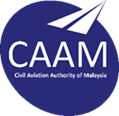 CIVIL AVIATION AUTHORITY OF MALAYSIAAIRWORTHINESS DIRECTIVES – MONTHLY COMPLIANCE UPDATESECTION 1 : ORGANIZATION GENERAL INFOSECTION 1 : ORGANIZATION GENERAL INFOSECTION 1 : ORGANIZATION GENERAL INFOSECTION 1 : ORGANIZATION GENERAL INFOSECTION 1 : ORGANIZATION GENERAL INFOSECTION 1 : ORGANIZATION GENERAL INFOSECTION 1 : ORGANIZATION GENERAL INFOSECTION 1 : ORGANIZATION GENERAL INFOSECTION 1 : ORGANIZATION GENERAL INFOSECTION 1 : ORGANIZATION GENERAL INFOSECTION 1 : ORGANIZATION GENERAL INFOSECTION 1 : ORGANIZATION GENERAL INFOSECTION 1 : ORGANIZATION GENERAL INFOSECTION 1 : ORGANIZATION GENERAL INFOSECTION 1 : ORGANIZATION GENERAL INFO1.1   CAMO :1.1   CAMO :1.2  Approval No :1.2  Approval No :1.3   Date :SECTION 2 : AIRWORTHINESS DIRECTIVES COMPLIANCESECTION 2 : AIRWORTHINESS DIRECTIVES COMPLIANCESECTION 2 : AIRWORTHINESS DIRECTIVES COMPLIANCESECTION 2 : AIRWORTHINESS DIRECTIVES COMPLIANCESECTION 2 : AIRWORTHINESS DIRECTIVES COMPLIANCESECTION 2 : AIRWORTHINESS DIRECTIVES COMPLIANCESECTION 2 : AIRWORTHINESS DIRECTIVES COMPLIANCESECTION 2 : AIRWORTHINESS DIRECTIVES COMPLIANCESECTION 2 : AIRWORTHINESS DIRECTIVES COMPLIANCESECTION 2 : AIRWORTHINESS DIRECTIVES COMPLIANCESECTION 2 : AIRWORTHINESS DIRECTIVES COMPLIANCESECTION 2 : AIRWORTHINESS DIRECTIVES COMPLIANCESECTION 2 : AIRWORTHINESS DIRECTIVES COMPLIANCESECTION 2 : AIRWORTHINESS DIRECTIVES COMPLIANCESECTION 2 : AIRWORTHINESS DIRECTIVES COMPLIANCENo.State of Design AuthorityState of Design AuthorityAD ReferenceAD DescriptionDate IssueDate EffectiveApplicabilityApplicabilityComplianceComplianceRemarkRemarkRemarkRemarkCLICK TO ADD ROWCLICK TO ADD ROWCLICK TO ADD ROWCLICK TO ADD ROWCLICK TO ADD ROWCLICK TO ADD ROWCLICK TO ADD ROWCLICK TO ADD ROWCLICK TO ADD ROWCLICK TO ADD ROWCLICK TO ADD ROWCLICK TO ADD ROWCLICK TO ADD ROWCLICK TO ADD ROWCLICK TO ADD ROWSECTION 3 : DECLARATION BY CAMO:SECTION 3 : DECLARATION BY CAMO:SECTION 3 : DECLARATION BY CAMO:SECTION 3 : DECLARATION BY CAMO:SECTION 3 : DECLARATION BY CAMO:SECTION 3 : DECLARATION BY CAMO:SECTION 3 : DECLARATION BY CAMO:This is to inform that the airworthiness directives listed above have been reviewed and assessed for its compliance. All applicable airworthiness directives issued by the CAAM and certifying authority of the State of Design of the aircraft at the time this declaration is made have been actioned accordingly.This is to inform that the airworthiness directives listed above have been reviewed and assessed for its compliance. All applicable airworthiness directives issued by the CAAM and certifying authority of the State of Design of the aircraft at the time this declaration is made have been actioned accordingly.This is to inform that the airworthiness directives listed above have been reviewed and assessed for its compliance. All applicable airworthiness directives issued by the CAAM and certifying authority of the State of Design of the aircraft at the time this declaration is made have been actioned accordingly.This is to inform that the airworthiness directives listed above have been reviewed and assessed for its compliance. All applicable airworthiness directives issued by the CAAM and certifying authority of the State of Design of the aircraft at the time this declaration is made have been actioned accordingly.This is to inform that the airworthiness directives listed above have been reviewed and assessed for its compliance. All applicable airworthiness directives issued by the CAAM and certifying authority of the State of Design of the aircraft at the time this declaration is made have been actioned accordingly.This is to inform that the airworthiness directives listed above have been reviewed and assessed for its compliance. All applicable airworthiness directives issued by the CAAM and certifying authority of the State of Design of the aircraft at the time this declaration is made have been actioned accordingly.This is to inform that the airworthiness directives listed above have been reviewed and assessed for its compliance. All applicable airworthiness directives issued by the CAAM and certifying authority of the State of Design of the aircraft at the time this declaration is made have been actioned accordingly.Continuing Airworthiness Manager’s name:Signature:Date:SECTION 4 : CAAM OFFICIAL USE ONLYSECTION 4 : CAAM OFFICIAL USE ONLYSECTION 4 : CAAM OFFICIAL USE ONLYSECTION 4 : CAAM OFFICIAL USE ONLYSECTION 4 : CAAM OFFICIAL USE ONLYSECTION 4 : CAAM OFFICIAL USE ONLYSECTION 4 : CAAM OFFICIAL USE ONLYSECTION 4 : CAAM OFFICIAL USE ONLYComments :Comments :Name:Signature:Date :INSTRUCTIONSINSTRUCTIONSINSTRUCTIONSSECTION 1 – Organization general infoSECTION 1 – Organization general infoSECTION 1 – Organization general info1.1Click and fill up CAMO name1.2Click and type CAMO organization approval issued by CAAM.1.3Click and enter date  SECTION 2 – Airworthiness Directives ComplianceSECTION 2 – Airworthiness Directives ComplianceSECTION 2 – Airworthiness Directives ComplianceNo. – Type number by sequenceState of Design Authority – type the short abbreviation for the state such as FAA, EASA, TCCA etcAD description – type the airworthiness directives  description.Date issue – type the AD issue dateDate of effectivity – type the effectivity date of the AD.Applicability – type applicability to the aircraft/fleet .Compliance – indicate AD compliance date/period/cycle/landings/etc.Remark – type any additional information that could be important to support the compliance.SECTION 3 – DECLARATION BY CAMOSECTION 3 – DECLARATION BY CAMOSECTION 3 – DECLARATION BY CAMOContinuing Airworthiness Manager declaration, name, signature and date of declaration made.SECTION 4 – CAAM official use onlySECTION 4 – CAAM official use onlySECTION 4 – CAAM official use only4.1Fill up the maintenance organization that is/are being/been engaged for the maintenance of aircraft.Fill up the maintenance organization that is/are being/been engaged for the maintenance of aircraft.